Plan de Negocios (Resumen Ejecutivo)          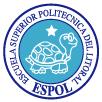 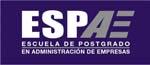 Autores: Ing. Robert Toledo               Dr. Jorge Camba               Aud. Cecilia VélezRESTAURANTE CON PLATAFORMA RODANTE Se presenta como una rentable oportunidad de negocios la instalación de un móvilrestaurante de comida rápida, ubicado en una de las zonas de mayor crecimiento de laciudad de Guayaquil: sector norte Avda. Francisco de Orellana, cercano a las torres del World Trade Center.El concepto del móvil restaurante es brindar un servicio rápido de comida a través de unconjunto integrado de mesas, sillas y pisos que se deslizan o ruedan formando una figura geométrica de un círculo alrededor de los exhibidores fijos de comida que seencuentra en el interior del mismo. Este establecimiento expendería comida lista paradegustar, donde el cliente espontáneo pueda hacer su elección con opciones de elegir, enlas alternativas de almuerzos diarios y almuerzos dietas u opciones varias. El restauranteofrecerá un ambiente climatizado y acogedor para un almuerzo placentero.El servicio está orientado al estrato medio-medio, medio-alto y alto que labora en lasempresas que se han instalado en el sector. De manera complementaria al servicio delrestaurante, la empresa estará en el futuro de realizar contratos de servicios de almuerzos para empresas, bajo la modalidad de atención de los empleados hacia lamisma empresa o en el restaurante. La atención se lo realizará sólo los días laborables(Lunes a Viernes) para almuerzos o servicio “self-service” a distancia.Este proyecto ha sido evaluado para un período de tres años, con el supuesto de uncrecimiento de un 10 % anual, estimación que nos parece conservadora dada las condiciones actuales de la economía, pero al mismo tiempo de la alta probabilidad de éxito, dada la proyección del sector, donde se encuentran grandes edificios de oficinas,y se considera la segunda zona Bancaria de Guayaquil, esto logra que se concentre ungran grupo humano a los cuales tomamos  como clientes objetivo.El restaurante será considerado una opción intermedia entre la variedad que ofrece laCafetería restaurante del Hotel Hilton Colon, Salvador Gaviota y los comedores ordinarios que están alrededor. Nuestra empresa es la opción que favorece al cliente quebusca satisfacción, comodidad a un precio moderado y disfrute de un novedoso serviciode móvil restaurante. El negocio está dentro de los lineamientos de nuestra misión ya que es una empresa innovadora y con personal de esmerada atención a nuestros clientes.Los recursos financiero que requiere el proyecto suman un total de US$ 34.000,oo delos cuales US$ 12.000,oo será aporte de los accionistas y el resto se lo recabará de unpréstamo bancario a tres años. Este capital se requerirá para instalar e iniciar el móvilrestaurante.  Los socios de este negocio serán la  Auditora Cecilia Vélez, Dr. Jorge Camba y el Ing.Robert Toledo, quienes aportarán con el 35,5% del capital inicial, el mismo queasciende a $34.000,00.1Plan de Negocios (Resumen Ejecutivo)          Autores: Ing. Robert Toledo               Dr. Jorge Camba               Aud. Cecilia VélezLa tasa de retorno esperado (TIR) es igual a 58% el VAN esperado es US$38.638,16 yel valor de la inversión se estima que se recuperará en 2 años.El consumo y el servicio será cobrado en efectivo o tarjeta de crédito. Las adquisicionesde alimentos primarios serán realizadas al contado o 30 días de crédito como máximo.Se ha considerado que para obtener una rentabilidad apropiada, el número mínimo declientes debe ser de 120 diarios los tres primeros meses y 150 a partir del 4to.mes.En los tres primeros años de operación del negocio se ha calculado en dólares losresultados siguientes:UTILIDAD NETAAño 1$6.400,93Año 2$6.526,92Año 3$13.418,02Debe destacarse que el porcentaje de logro del equilibrio económico es 73%. La publicidad será a través de periódicos locales y además hojas volantes entregadas a lospotenciales clientes que laboran por el sector de la Avda. Orellana.2